JESSICA ARPIN8 ave Adrien-Jeandin, 1226 Thônex, Genève Suisse contact@jessicaarpin.com   /  www.jessicaarpin.com Études	1997-98 : 	Université de Genève, HEI								    1998-02: 	Ecole nationale de cirque de Montréal, diplômée Vélo Acrobatique		          2009 :	 	Ashtanga yoga Teacher Training Intensif, Montréal 				     Formation artistique2010-18	Stages clown NCI J.Edwards, Francine Côté, R. Bazinet, Chamé Buendia 	    2004-05 	Danses afro-brésiliennes - Leca Doretto, São Paulo	          		                 1993-98           Théâtre Kabuki (K. Sugawara, Genève) 						    1993-98           Danse Kathak (Ravi Shankar Mishra, Bénarès-Genève)		                                1990-98	Théâtre-Cirqule, GenèveNotions de saxophone alto, trompette, percussions Maracatú du BrésilParticipation aux championnats du monde de vélo acrobatique représentant le Brésil: Allemagne 2000 - Japon 2001                Langues											              Parlées et écrites: français, anglais, portugais, italien, allemand, espagnol. Parlée : catalan. 		                   Parle toutes ces langues à l’envers avec une pédale Loop station X20Expériences professionnelles :Spectacles de rue solo2008-2020	Kalabazi : clown, poésie, vélo acrobatique + de 800 représentations dans 26 pays    2018-20 	Miss Margherita : comédie lancer de pizzas et antipodisme. 2006 		Lex/Pulsion : spectacle politique vélo acrobatique et masques.Crée avec P. Mohr, Théâtre Spirale, Genève. Tournée Suisse romande.Numéros solos pour théâtres et cabarets présentés dans de multiples lieux dans le mondeBicyclette : numéro de vélo acrobatiqueAnana: numéro parler à l’enversLa Chanteuse: numéro de clown burlesque			    Créations avec Compagnies de cirque et rue2019-2020	Circ Clean Numéros trapèze fixe et vélo acrobatique personnage de singe, Barcelone2019		Dioptries  Cie Toti Toronell, création et tournée en Catalogne2017-2020	Panorama Kino Theatre  Cinéma dans la rue, mes T.Greder, CH – tournée Europe2015-2020	Garbuix  Quintette féminin clown-cirque, salle et rue. Espagne, Hongrie, UK, Grèce 2012-14	Trukitrek: I Racconti della Lumaca, Pennabilli Italie2012		Giullari senza frontiere: tour dans le Nord-Est du Brésil, 25 villes2011	Roccoco Circus, spectacles à Chypre au Latsia Festival 					      2010-11 	Duo Roccoco 	avec L.Regina –m.e.s Tom Greder: 	          Kilkis, Grèce ; Palais Mascotte, GE ; New Orleans Fringe Festival, Louisiane2009   		Quel cirque! Avec la Fanfare du Loup, Genève2005-06 	Cie du Plat Pays: Spectacle Raoul et Compagnie, Belgique.2003-04	Nau de Icaros: Cie de cirque-danse-théâtre, São Paulo Brésil.     Cidade dos Sonhos au Centre Culturel puis tournée en Europe, été 2004.Théâtre à Genève2018-19	Tout à verlan Théâtre du Grütli, m.e.s M. da Silva.2013-14 	Conte d’un matin d’été  Crée avec V.Aubert, Th. De l’Orangerie.2013		La Petite Reine  M.e.s E. Jeanmonod, Théâtre du Loup.2002-7-11	Les Deux Gredins de Roald Dahl, m.e.s R. Salomon; Théâtre Am Stram Gram.2005 		Gabriel et l’Univers 	Pièce poétique pour 3-8 ans avec N. Salomon.2005 		The Pearl, John Steinbeck. Travail de texte D. Fowley Jr.		    1998		La Dispute de Marivaux, Dir M. Rossy. Preface by P. Chéreau, Th. Pygmée.1997 		Antigone de Anouilh, m.e.s M. Rossy, Théâtre du Galpon. Vidéo Court-métragesReverso - Alice in Wonderlandshut – Régis#2Collaborations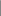 Artcirq – Cirque Inuit à Iglulik, Terre de Baffin, Canada